PIELIKUMS      TEHNISKIE NOTEIKUMITEHNISKĀS SPECIFIKĀCIJASZEMAS EMISIJAS TRANSPORTLĪDZEKĻU IEPIRKUMIEM Saturs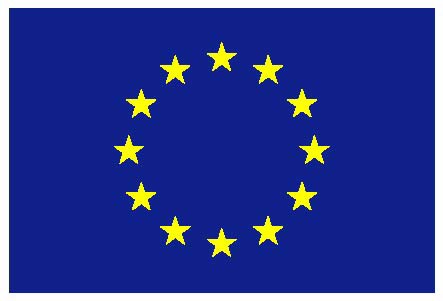 1.	LĪGUMA PRIEKŠMETS	31.1	Vispārējas piezīmes	31.2	Prasību analīze – specifikācijas	31.3	Prasības attiecībā uz ziņošanu	82.	IESPĒJAS, KAS JĀNODROŠINA PASŪTĪTĀJAM	83.	PIEGĀDE – LĪGUMA PRIEKŠMETA PIEŅEMŠANA	93.1	Piegādes vieta	93.2	Piegādes grafiks	93.3	Nodevumu pārbaude un pieņemšana	104.	PRASĪBAS ATTIECĪBĀ UZ DARBINIEKIEM	104.1	Līgumslēdzēja projekta vadītājs	104.2	Citi projekta grupas darbinieki	10LĪGUMA PRIEKŠMETSVispārējas piezīmes<Teksts>Prasību analīze – specifikācijas <Teksts>Tehniskās atbilstības tabula1. tabula . Pieprasītais produkts(1) _________________________________Prasības attiecībā uz ziņošanu (sadaļas iekļaušana pēc pasūtītāja ieskatiem)Līgumslēdzējs nodrošina pasūtītājam šādus ziņojumus par paveikto līguma priekšmetā paredzēto darbību izpildei un sasniegtajiem rezultātiem: ziņojumu par līguma izpildes uzsākšanu – <nedēļu skaits> nedēļu laikā pēc līguma parakstīšanas;ziņojumu par līguma izpildes pabeigšanu – līguma izpildes laika beigās.Ziņojumā par līguma izpildes uzsākšanu ir šādas ziņas:Secinājumi no sākotnējām pārrunām ar pasūtītāju un līgumslēdzēja sākotnējie slēdzieni par stāvokli, kādā ir līguma priekšmets līguma izpildes sākumā. Galvenie jautājumi.Neatliekami veicamās darbības un noteiktās prioritātes.Piegādes, montāžas darbu un citu līguma priekšmetā paredzēto darbību aktualizēts grafiks, norādot kritiskos punktus. Ziņojumā par līguma izpildes pabeigšanu ir šādas ziņas: Saraksts, kurā norādītas visas veiktās piegādes, montāžas darbi un citas prasītās darbības, un visi izstrādātie nodevumi. Vērtējums par sasniegtajiem rezultātiem. Priekšlikumi par pasūtītāja turpmākajām vajadzībām jomā, uz kuru attiecas izpildītais līgums. Līgumslēdzējs iesniedz īpašu ziņojumu visos gadījumos, kad tas uzskata, ka pasūtītājs būtu jāinformē par svarīgiem jautājumiem. Ziņojumi iesniedzami <eksemplāru skaits> eksemplāros, adresējot to pasūtītājam uz projekta vadītāja vārda.  Projekta vadītājs ir atbildīgs par ziņojumu iesniegšanu atbildīgajai pieņemšanas komisijaiIESPĒJAS, KAS JĀNODROŠINA PASŪTĪTĀJAM <Teksts>PIEGĀDE – LĪGUMA PRIEKŠMETA PIEŅEMŠANAPiegādes vieta<Teksts>Piegādes grafiks<Teksts>Nodevumu pārbaude un pieņemšana<Teksts>PRASĪBAS ATTIECĪBĀ UZ DARBINIEKIEM<Vajadzības gadījumā - teksts>Līgumslēdzēja projekta vadītājs<Vajadzības gadījumā - teksts>Citi projekta grupas darbinieki<Vajadzības gadījumā - teksts>ATSAUCES[1] 	ES videi draudzīga publiskā iepirkuma kritēriji transportlīdzekļiem (publicēti 2012. gadā) http://ec.europa.eu/environment/gpp/eu_gpp_criteria_en.htm [2]	Valsts publiskā iepirkuma iestādes ilgtspējības transportlīdzekļiemhttp://www.upphandlingsmyndigheten.se/en/sustainable-public-procurement/sustainable-procurement-criteria/ [3] 	Kipras Valsts kases izdotie Norādījumi par labu praksi iepirkumu jomā http://www.publicprocurementguides.treasury.gov.cy/OHS-EN/HTML/index.html?annexes_chapter_3.htm Atruna. Šī standartforma ir izveidota GreenS projektā, ko finansē Eiropas Komisija ar pamatprogrammas “Apvārsnis 2002” starpniecību, un tā domāta publiskā iepirkuma subjektu konsultēšanai par konkrētu vērtēšanas kritēriju izmantošanu videi draudzīgiem iepirkumiem. Šīs dokumenta standartformas lietošana notiek uz jūsu pašu riska, un tās kontekstu nevajadzētu lietot bez iepriekšējas juridiskas vai cita veida profesionālas konsultācijas.NORĀDĪJUMI Šajā dokumentā ir konkrēti kritēriji iepirkumiem, kuru priekšmets ir zemas emisijas transportlīdzekļu iegāde.  Kritērijos ir iekļautas prasības kopā ar ieteikumiem par verifikāciju, pamatojumiem un citu pasūtījuma piešķīrējam domātu informāciju. Pasūtītājam jāpievērš uzmanība tekstam, kas izdalīts ar dzeltenu.Norādījumi ir ar zaļu iekrāsotajos ierāmējumos “Piezīmes”. Ja vajadzīgs vairāk nekā 1 produkta veids, 1. tabulu pārkopē un kritērijus attiecīgi pielāgo.Pēc tam, kad dokuments pārskatīts, neizmantotos kritērijus un zaļos ierāmējumus izdzēš.Kritēriji pastāvīgi jāpārbauda, sekojot juridiskajām un tehniskajām izmaiņām attiecīgajā jomā, lai organizācijas, kas veic iepirkumus, ievērotu jaunākās prasības par ilgtspējību.Ievērojiet, ka dokuments ļauj pašiem izvēlēties prasības produktam, kuru jūs apsverat iepirkt.Ieteicams ņemt vērā Direktīvu 2014/24/ES par publisko iepirkumu un Direktīvu 2009/33/ES par “tīro” un energoefektīvo transportlīdzekļu izmantošanas veicināšanu.1. PIEZĪMEŠeit īsi jāraksturo līguma priekšmets, kas iekļauj produktus (pa kategorijām), ko paredzēts piegādāt, to piegādes vietu (ja ir viena piegādes vieta) vai ģeogrāfisko teritoriju, kurā atrodas piegādes vietas (ja ir vairāk nekā viena piegādes vieta), kā arī īsi jāmin cita veida darbs vai pasākumi, kas būs vajadzīgi (uzstādīšana un montāža, tehniskā apkope, apmācība lietotājiem).2. PIEZĪMESkaidri un saprotami jāapraksta konkrētā līguma prasības, norādot gan tehniskās specifikācijas atsevišķiem produktiem un produktu grupām, gan citus uzdevumus vai pasākumus, ko pienāktos veikt saskaņā ar līgumu (uzstādīšana un montāža, apmācība lietotājiem). Jo īpašijāatsaucas uz turpmāk norādīto tabulu. Konkursa dokumenti, kas jāievēro konkursa pretendentiem. Tabulās jānorāda daudzumi un visi konkrētie parametri/specifikācijas, kas tiek prasītas katram produktam, un tajā var būt norādīti citi veicamie uzdevumi vai darbības, ja tādas ir.Ne visi turpmākajā tabulas standartformā norādītie kritēriji attiecas uz jebkuru iepirkuma veidu. Pasūtījuma piešķīrējiem jāizvēlas, kurus kritērijus uzskatīt par “obligātiem”, kurus par “fakultatīviem” un kurus vispār neizmantot, pēdējos no minētajiem dzēšot no tabulas. Pasūtītājam jānorāda, cik papildu punkti tiks piešķirti par katru fakultatīvo kritēriju. Gadījumos, kad pasūtījuma piešķiršanas kritērijs ir definēts kā “labāka veiktspēja salīdzinājumā ar tehniskajā specifikācijā iekļautajām obligātajām prasībām”, punktus piešķir proporcionāli uzlabotajai veiktspējai.Jebkurām papildu prasībām attiecībā uz produktu, kas tiks piegādāts (piemēram, līgumslēdzēja apdrošināšana produktiem ar augstu saimniecisko un tehnoloģisko vērtību līdz to galīgās pieņemšanas dienai) jābūt skaidri noteiktām. Jānodrošina visa vajadzīgā informācija, lai katrā konkrētajā gadījumā konkursa pretendentiem būtu pilns priekšstats par vajadzīgo produktu veidu un būtību un vispārējām prasībām, ko paredz līguma priekšmets, piemēram, apraksts par pasūtītāja funkcionālajām prasībām saistībā ar produkta paredzēto izmantošanu, konkrētas kvantitatīvas ziņas par atsevišķiem uzdevumiem, kas var tikt prasīti (piemēram, apmācības programmu ilgums un skaits, produkta tehniskās apkopes periods un veids), utt. Skaidri jānorāda jebkuras darbības, kas prasa specializētas zināšanas. Piemērs. Ja pasūtītājs prasa nodrošināt produkta tehnisko apkopi/remontu/labošanas darbus konkrētā garantijas laikā, jānorāda garantijas laika ilgumu, konkrētie uzdevumi, kas līgumslēdzējam šajā laikā jāveic, un sekas/sankcijas, kas tiks noteiktas, ja līgumslēdzējs uzdevumus neveiks. Šajā gadījumā jāiekļauj arī punkts, ar kuru produkta tehniskās apkopes/remonta/labošanas izmaksas šādā gadījumā ir iekļautas cenā, ko konkursa pretendents norāda piedāvājumā. Ja pasūtītājs ir gatavs pieņemt variantus, tad jānosaka minimālās prasības, kas jāizpilda.Pie tam, ja pasūtītājs ir gatavs pieņemt piedāvājumus par atsevišķām līguma priekšmeta daļām, šīm atsevišķajām līguma priekšmeta daļām, par kurām var iesniegt piedāvājumus, jābūt skaidri norādītām.Nr.Parametri - specifikācijasPrasībasVerifikācijaVISPĀRĒJIE PARAMETRI ZEMAS EMISIJAS TRANSPORTLĪDZEKĻU IEPIRKUMIEMVISPĀRĒJIE PARAMETRI ZEMAS EMISIJAS TRANSPORTLĪDZEKĻU IEPIRKUMIEMVISPĀRĒJIE PARAMETRI ZEMAS EMISIJAS TRANSPORTLĪDZEKĻU IEPIRKUMIEMProdukta kategorijaSkatīt 3. piezīmi-Transportlīdzekļa tipsSkatīt 3. piezīmiVienību skaitsutt.ĪPAŠIE PARAMETRICO2 emisija [1]CO2 emisija no transportlīdzekļa saskaņā ar transportlīdzekļa tehnisko datu lapu nedrīkst pārsniegt prasīto vērtību.Skatīt 3. piezīmi par CO2 vērtību norādīšanuKonkursa pretendentam jānodrošina transportlīdzekļa tehnisko datu lapa, kurā ir norādīta CO2 emisija.Atgāzes emisija [1]Jānodrošina transportlīdzekļu atbilstība:Skatīt 3. piezīmi atbilstošā standarta izvēleiKonkursa pretendentam jānodrošina transportlīdzekļa tehnisko datu lapa, kurā šī informācija ir norādīta.Ekobraukšana [1]Transportlīdzekļiem ir pievienota informācija/instrukcijas par ekobraukšanu ar konkrēto transportlīdzekli.    Konkursa pretendents nodrošina dokumentāciju ar vajadzīgo informāciju.Pārnesumu pārslēgšanas indikatori (PPI) [1]Piedāvātais transportlīdzeklis ir aprīkots ar pārnesumu pārslēgšanas indikatoru.Konkursa pretendentam jānodrošina transportlīdzekļa tehnisko datu lapa, kurā šī informācija ir norādīta.Riepu spiediena kontroles sistēma (RSKS) [1]Piedāvātais transportlīdzeklis ir aprīkots ar pārnesumu pārslēgšanas indikatoru.Konkursa pretendentam jānodrošina transportlīdzekļa tehnisko datu lapa, kurā šī informācija ir norādīta.Degvielas patēriņa displejs [1]Piedāvātie transportlīdzekļi ir aprīkoti ar mehānismu vadītāja informēšanai par patērētās degvielas daudzumu skaitliskā izteiksmē.Konkursa pretendentam jānodrošina transportlīdzekļa tehnisko datu lapa, kurā šī informācija ir norādīta.Gaisa kondicionēšanas gāzes [1]Ja transportlīdzeklis ir aprīkots ar gaisa kondicionēšanas sistēmu, kas projektēta fluorētajām siltumnīcefekta gāzēm, konkrētās gāzes globālās sasilšanas potenciālam (GSP) jābūt ≤ 150. Ja GSP pārsniedz šo līmeni, tad noplūde no sistēmas nedrīkst būt lielāka par 40 g fluorētās siltumnīcefekta gāzes gadā no viena iztvaicētāja sistēmas vai 60 g fluorētās siltumnīcefekta gāzes gadā no divu iztvaicētāju sistēmas.Pretendentam jānodrošina gaisa kondicionēšanas sistēmā izmantotās dzesējošās gāzes nosaukums, formula un GSP. Ja izmanto gāzu maisījumu (n skaitu gāžu), GSP aprēķina šādi:  GSP=Σ(Viela X1 % x GSP(X1)) + (Viela X2 % x GSP(X2)) + … (Viela Xn % x GSP(Xn))),  kur % apzīmē svara procentus +/- 1 % robežās.  Ja GSP ir > 150, jānodrošina noplūdes testa rezultāti.Smēreļļas [1]a. Transportlīdzekļos jāizmanto zemas viskozitātes smēreļļas (ZVS) vai reģenerētas smēreļļas, kas satur vismaz 25 % reģenerētas pamateļļas.  ZVS ir smēreļļas, kas atbilst SAE viskozitātes klasei 0W30 vai 5W30, vai 3. ekvivalentai;b. Hidrauliskie šķidrumi un smērvielas to piemērošanas laikā nedrīkst būt apzīmētas kā veselībai vai videi bīstamas vielas un uz tām nedrīkst attiekties brīdinājums par risku (zemākā klasifikācijas robežvērtība Regulā EK) Nr. 1272/2008 vai Padomes Direktīvā 99/45/EK). c. Nav atļauts norādīt jebkādas atkāpes no Regulas (EK) Nr. 66/2010 6. panta 6. punkta izņēmuma par vielām, kas noteiktas kā vielas, kas rada lielas bažas (SVHC) un iekļautas sarakstā, ko paredz Regulas (EK) Nr. 1907/2006 59. pants, ja tās atrodas maisījumos koncentrācijā, kas pārsniedz 0,010 % (svara izteiksmē).d. Oglekļa saturam jābūt par ≥ 45% iegūtam no atjaunojamām izejvielām.e. Bioloģiski nenoārdāmu un bioloģiski akumulatīvu vielu procentos izteikta kopējā masa nedrīkst pārsniegt 0,1 % (svara izteiksmē).Pretendentam jānodrošina attiecīgo smērmateriālu tehnisko datu lapa. Par atbilstīgiem uzskata produktus ar attiecīgo 1. tipa ekomarķējumu, kas nodrošina uzskaitītos kritērijus.Pieņem citus atbilstīgus pierādījumus, piemēram, tehnisko dokumentāciju vai neatkarīgas iestādes veiktas testēšanas pārskatus.Transportlīdzekļa riepas – troksnis [1]Transportlīdzeklim jābūt aprīkotam ar riepām, kuru emitētā trokšņa līmenis ir zem maksimālās vērtības, kas noteikta Regulas 661/2009 II pielikuma C daļā. Šīs vērtības nodrošina ekvivalenci ES riepu marķējuma ārējā rites trokšņa klases divām augšējām kategorijām.   Pretendentam jānodrošina riepu saraksts kopā ar tehnisko datu lapām vai testēšanas rezultātiem, kuros norādīta trokšņa emisija.Transportlīdzekļa riepas – rites pretestība [1]Rites pretestībai, kas izteikta kg/t, nedrīkst pārsniegt šādas robežvērtības saskaņā ar ISO 28580 vai ekvivalentu standartu:Autobusiem jābūt aprīkotiem ar riepām, kuru rites trokšņa līmenis ir zemāks par vērtībām, kas noteiktas Regulas 661/2009 II pielikuma C daļā (skatīt I pielikumu). Tas attiecas tikai uz autobusiem. Ja autobusus iepirkt nav paredzēts, šo punktu dzēš.Pretendentam jānodrošina izmantošanai paredzēto riepu saraksts, riepu testēšanas rezultāti saskaņā ar ISO 28580 vai līdzvērtīgu standartu, lai pārbaudītu atbilstību. Par atbilstīgiem uzskata produktus ar attiecīgo 1. tipa ekomarķējumu, kas nodrošina uzskaitītos kritērijus. Pieņem arī citus atbilstīgus pierādījumu veidus.Alternatīvo degvielu izmantošana [1]Transportlīdzeklim jābūt projektētam alternatīvo degvielas veidu vai sistēmu izmantošanai (piemēram, biodegviela, elektrība, ūdeņraža vai hibrīdās sistēmas).Pretendentam jānodrošina transportlīdzekļa tehnisko datu lapa, kurā ir norādītas šīs tehniskās vai degvielas tehnoloģijas specifikācijas. Transportlīdzekļa materiāls [1]Transportlīdzekļa svara procentos izteiktai daļai, kas izgatavota no otrreizēji pārstrādāta vai atjaunojama materiāla, jābūt:Piezīme. Atjaunojamie materiāli ir, piemēram, bioplastmasa, kas iegūta no tādiem avotiem kā augu eļļa vai kukurūzas ciete.Ja “JĀ”, norāda otrreizējās pārstrādes materiāla procentos izteikto svaru (%).Konkursa pretendentam jānodrošina transportlīdzekļa tehnisko datu lapa, kurā šī informācija ir norādīta.Trokšņa emisijas līmenis [1]Trokšņa emisijai no transportlīdzekļa, tostarp jebkāda veida blīvēšanas aprīkojuma, jābūt zemākai par 102 dB (A), veicot mērījumus saskaņā ar Direktīvu 2000/14/EK.  Tas attiecas tikai uz atkritumu vedējiem. Ja atkritumu vedējus iepirkt nav paredzēts, šo kritēriju dzēš. (ja runa iet par atkritumu vedējiem)Pretendentam jānodrošina transportlīdzekļa tehnisko datu lapa, kurā šī informācija vai testēšanas rezultāti ir norādīti.Trokšņa emisijas līmenis [1]Trokšņa emisija zemāka par: Tas attiecas tikai uz autobusiem. Ja autobusus iepirkt nav paredzēts, šo kritēriju dzēš. (ja runa iet par autobusiem)Skatīt 3. piezīmi par trokšņa robežvērtībāmPretendentam jānodrošina visu to transportlīdzekļu saraksts, kurus izmantos pakalpojuma sniegšanai, norādot katra transportlīdzekļa trokšņa emisiju un trokšņa caurmēra emisiju.Piesārņojošo vielu emisijas [1]Pakalpojuma izpildei izmantoto tādu transportlīdzekļu procentos izteiktais skaits, kas atbilst prasībām par piesārņotāju emisiju no atsevišķiem dzinējiem saskaņā ar Direktīvas 97/68 EEK IIIa līmeni (pie konstanta apgriezienu skaita minūtē):Tas attiecas tikai uz atkritumu vedējiem. Ja atkritumu vedējus iepirkt nav paredzēts, šo kritēriju dzēš. (ja runa iet par atkritumu vedējiem)Pretendentam jānodrošina vai nu tipa apstiprinājuma sertifikāts, ražotāja sertifikāts vai citas testēšanas iestādes izsniegts testa sertifikāts.  Par atbilstīgiem uzskata produktus ar attiecīgo 1. tipa ekomarķējumu, kas nodrošina uzskaitītos kritērijus. Pieņem arī citus atbilstīgus pierādījumu veidus.Apstādināšanas–iedarbināšanas sistēma [2]Transportlīdzekļi ar apstādināšanas un iedarbināšanas sistēmu.Konkursa pretendentam jānodrošina transportlīdzekļa tehnisko datu lapa, kurā šī informācija ir norādīta.Atbalsta sistēma transportlīdzekļa energoefektīvai vadīšanai [2]Transportlīdzeklim jābūt aprīkotam ar sistēmu tā energoefektīvai vadīšanai. Sistēmai jānodrošina informācija vadītājam par braukšanas stilu, kā arī informācija par caurmēra un pašreizējo degvielas patēriņu.Jābūt sertifikācijai vai citiem dokumentiem, kas apliecina šo prasību izpildi.ISA -ātruma pielāgošanas viedsistēma [2]Transportlīdzeklis jāpiegādā aprīkots ar ātruma pielāgošanas viedsistēmu (ISA). Sistēmai jānodrošina informācija vadītājam par braukšanas stilu, kā arī informācija par caurmēra un pašreizējo degvielas patēriņu.Jābūt sertifikācijai vai citiem dokumentiem, kas apliecina šo prasību izpildi.Degvielas patēriņšSaskaņā ar transportlīdzekļa tehnisko datu lapu transportlīdzekļa degvielas patēriņš nedrīkst pārsniegt šādu vērtību: (L/100Km)Konkursa pretendentam jānodrošina transportlīdzekļa tehnisko datu lapa, kurā šī informācija ir norādīta.utt.3. PIEZĪME1. tabula – 1.1. Produkta kategorija – izvēlieties vajadzīgo no šādām produktu grupāmVieglie automobiļiSabiedriskie transportlīdzekļiAtkritumu vedēji1. tabula – 1.2. Transportlīdzekļa tips Izvēlieties no šīm iespējām: mini, mazgabarīta, kompakts, vidējs, liels, luksuss, apvidus mašīna, ģimenes automobilis, neliels mikroautobuss, cita veida mikroautobuss, autobuss, atkritumu vedējs.1. tabula – 2.1. CO2 emisija un 2.2. Atgāzes emisija: Atbilstīgi izraudzītajam transportlīdzekļa tipam (1. tabula 1.2. punkts), ievērojiet turpmāk dotos norādījumus, lai izvēlētos CO2 emisijas vērtību un Eirostandartu no pamata un izvērstajiem kritērijiem:1. tabula – 2.14. Trokšņa emisijas līmenis – trokšņa emisijas līmenis, kas mērīts saskaņā ar Direktīvu 2007/34/EK, nedrīkst pārsniegt šādas robežvērtības:4. PIEZĪMEAili “Parametri – specifikācijas” vai “Prasības – specifikācijas” aizpilda katru reizi no jauna, un tajā ir kopsavilkums par prasībām attiecībā uz pieprasīto produktu vai pakalpojumu daudzumu un veidu, kā arī īpašajiem parametriem vai prasībām, vai arī specifikācijām, kurām produktam vai pakalpojumam jāatbilst. Ailē “Prasības” vai nu norāda “JĀ” (kas nozīmē, ka attiecīgā specifikācija pretendentam ir obligāta), vai arī skaitli (kas nozīmē, ka specifikācija paredz noteiktu skaitlisko vērtību, kas ir precīzi jāievēro). Ailē “Prasības” var būt ierakstīts skaitlis kopā ar zīmi “>” vai “<” ,vai arī “≥” vai “≤”, bet to var arī atstāt tukšu iepretim konkrētajam parametram vai specifikācijai, ja šis parametrs vai specifikācija nav obligāta, bet ir fakultatīva un izvērtējama. Ja izvēlētais pasūtījuma piešķiršanas kritērijs ir zemākā cena, tehniskajās specifikācijās norāda tikai nepieciešamos (obligātos) produkta parametrus - specifikācijas vai nepieciešamās prasības - specifikācijas pakalpojumam.Ailē “Verifikācija” ir iespējamie apliecinājumi, kas pretendentam jānodrošina kā pierādījums par atbilstību noteiktajām prasībām (piemēram, transportlīdzekļa datu lapa, kurā norādīta CO2 emisija).5. PIEZĪMEZiņojumu par līguma izpildes uzsākšanu ieteicams iesniegt 1-2 nedēļas pēc līguma parakstīšanas.6. PIEZĪMETādu līgumu gadījumā, kuros ir paredzēti pasākumi, par kuriem pasūtītājam jāsniedz aktualizēta informācija starpposmos, konkursa dokumentācija attiecīgi jāpapildina (piemēram, kad līguma priekšmetā ir iekļauts arī piegādājamo produktu garantijas vai tehniskās apkopes laiks, jāiekļauj noteikums par progresa ziņojumu iesniegšanu (piemēram, reizi mēnesī vai reizi ceturksnī), kurā tiktu aprakstītas attiecīgās līgumslēdzēja darbības, šo darbību rezultāti un jebkuras problēmas, kas varētu rasties).7. PIEZĪME1. Jāiekļauj atsauces uz visa veida speciālo profesionālo informāciju un citiem datiem, kas ir pasūtītāja rīcībā un kurus tas nodrošina līgumslēdzējam tā, lai līgumslēdzējs tos varētu ņemt vērā un tam būtu vieglāk izpildīt līgumu, jo īpaši tādu līgumu gadījumos, kuru izpilde ir atkarīga vai daļēji atkarīga no īpašiem apstākļiem.2. Skaidri jānosaka, ka pasūtītājs nodrošina līgumslēdzēja darbiniekiem piekļuvi vietām, uz kurām produkti tiks nogādāti vai kurās jāveic darbi, norādot attiecīgās darbības, kas tiek prasītas no līgumslēdzēja (piemēram, projekta vadītāja vai katrā piegādes vietā esošās atbildīgās personas savlaicīga brīdināšana par apmeklējumu, piegādi, kā arī informēšana par konkrētajām personām, kuras attiecīgajā vietā ieradīsies). 8. PIEZĪMEJānorāda pasūtītāja vai citas sabiedriskās iestādes konkrētā struktūrvienība vai struktūrvienības, kuru atrašanās vietā produkti jāpiegādā. Ja produktus paredzēts piegādāt daudzām dažādām struktūrvienībām (pasūtītāja vai citas sabiedriskās iestādes departamentiem vai nodaļām), ieteicams sastādīt piegādes vietu sarakstu tabulas veidā.Ja precīza piegādes vietas adrese vēl nav zināma, tad, ja iespējams, jānorāda plašāka teritorija vai teritorijas, kurās piegādes vietas atrodas. Šajā gadījumā pasūtītājam paralēli jānorāda minimālais laiks pirms norādītā piegādes termiņa līgumslēdzēja brīdināšanai par precīzu piegādes vietu. Turklāt šeit skaidri un saprotami jānorāda jebkuri ierobežojumi, kas līgumslēdzējam jāievēro (piemēram, piegāde jānodrošina tikai pasūtītāja struktūrvienības(-u) darba laikā vai arī ārpus darba laika).9. PIEZĪMEPlānotais sākuma datums parasti ir līguma parakstīšanas datums (jebkurā gadījumā šis datums aptuveni jāparedz, lai palīdzētu pretendentiem sagatavot savus piedāvājumus), un līguma periods ir konkrēts mēnešu skaits, sākot no šī datuma. Atkarībā no konkrētā gadījuma un ar to saistītajām prasībām pasūtītājs var izvēlēties vienu no turpmākajiem veidiem līguma izpildes grafika aprakstīšanai.Fiksēts grafiks, kas pretendentam ir jāievēro, ja tas tiek iecelts par līgumslēdzēju. Grafikā var precīzi noteikt katra atsevišķā produkta piegādes vai veicamā darba izpildes laiku vai arī var noteikt piegādes vai izpildes galatermiņu, atstājot piegādātājam iespēju ierosināt īsākus termiņus. Ja uz piegādes datumiem attiecas kādi kalendāri ierobežojumi, tie jānosaka, un skaidri jānorāda, ka šie datumi nav atkarīgi no datuma, kurā līgumu parakstīs.Orientējošs grafiks, par kuru galīgo vienošanos pieņem līgumslēdzēja un pasūtītāja kopīgas darbības gaitā līdz konkrētam termiņam pēc līguma parakstīšanas.Orientējošs grafiks, kura galīgo variantu nosaka pasūtītājs līguma īstenošanas laikā.Tajos konkrētajos gadījumos, kad līgums attiecas uz regulārām piegādēm, piegādes grafikā jāiekļauj šādi punkti:Kopējais laika posms, kurā līgumslēdzējam tiks piešķirti pasūtījumi par produktu piegādi. Pasūtījumu orientējošs sadalījums laikā, ciktāl tas iespējams.Precīza norāde par laiku <vai arī laika posmu>, kurā jāpiegādā katrā pasūtījumā paredzētie produkti.Visos gadījumos skaidri un saprotami jānorāda līguma īstenošanas grafiks vai metode un procedūra šī grafika galīgā varianta noteikšanai līguma īstenošanas gaitā.10. PIEZĪMEJānorāda šādas ziņas.Vai produktu galīgā pārbaude un pieņemšana notiks, kompetentai pieņemšanas komisijai veicot ne vairāk kā makroskopisku pārbaudi, pieaicinot līgumslēdzēju, ja tas izrāda šādu vēlēšanos. Vai produktu galīgai pieņemšanai pēc makroskopiskās pārbaudes veikšanas tiks prasītas īpašas pārbaudes vai produktu paraugu pārbaudes; šajā gadījumā produkti tiks uzskatīti par nosacīti pieņemtiem. Jāsaprot, ka paraugu skaitam un lielumam, kā arī pārbaužu veidam un procedūrām, kas jāievēro, veicot pārbaudes, jābūt skaidri norādītam. Jānorāda arī jebkuri atbalsta pasākumi, kas līgumslēdzējam būs vajadzīgi. Ja vajadzīgs apstiprinājums citiem rakstiskiem nodevumiem, kas paredzēti produktu piegādes, pārbaudes vai pieņemšanas nosacījumos, attiecīgajām procedūrām jābūt skaidri aprakstītām.11. PIEZĪMECeturtā sadaļa jāaizpilda tikai tādu līgumu gadījumā (piemēram, ja līgumi satur nozīmīgu specializēta darba, lietotāju apmācības vai tehniskās apkopes pasākumu elementu), kuru izpilde pēc pasūtītāja domām ir atkarīga no tā, vai līgumslēdzēja projekta grupā ir darbinieki ar specializētu kvalifikāciju.Šādos gadījumos minimālās prasības attiecībā uz darbiniekiem (darbinieku skaitu un kvalifikāciju), kas iekļaujamas šajā sadaļā, jāizmanto kā kritērijs, veicot kandidātu kvalitatīvo atlasi. Tāpēc piedāvājumus, ko iesnieguši saimnieciskās darbības subjekti, kas konkrētās pozīcijās piedāvājuši darbiniekus, kuri neatbilst šajā tehnisko noteikumu sadaļā norādītajai kvalifikācijai, tālāk nevērtē.Protams, šī sadaļa nav obligāta, un tā nav jāiekļauj piegādes līgumos, ja iet runa tikai par produktu piegādi uz noliktavu vai kādu citu pasūtītāja piegādes vietu, saistībā ar kuru pasūtītājs neuzskata par vajadzīgu iekļaut projekta grupas pieredzi starp kvalitatīvajiem izvēles kritērijiem.12. PIEZĪMEJānosaka minimālā kvalifikācija, kas tiek prasīta no visiem galvenajiem ekspertiem. Starp vajadzīgajām prasmēm var būt izglītības procesā gūtā kvalifikācija, profesionālā kvalifikācija, tehniskās prasmes, komandas vadības prasmes, saziņas prasmes un/vai valodu prasmes pēc vajadzības. Kvalifikācijas definīcijām jāgarantē vienlīdzīga piekļuve un jebkuru nepamatotu šķēršļu neesamība konkursa procedūrā. Turklāt kvalifikācijai jābūt skaidri un saprotami noteiktai, nepieļaujot diskrimināciju. 13. PIEZĪMEJa pasūtītājs uzskata, ka līguma veiksmīgai izpildei ir nepieciešams, lai līgumslēdzēja projekta grupā būtu darbinieki ar specializētu kvalifikāciju, tad šo darbinieku kvalifikācija šeit jānorāda. Pretendenti var arī ierosināt iekļaut projekta grupā citus darbiniekus (papildus tiem, kas prasīti tehniskajos noteikumos), ko tie uzskata par vajadzīgiem līguma sekmīgai izpildei. Jauktu līgumu gadījumos, kas juridiski ir piegādes līgumi, bet iekļauj arī pakalpojumus, kas uzskatāmi par svarīgiem no saimnieciskā vai tehnoloģiskā viedokļa vai tāpēc, ka tie ir nozīmīgi pasūtītājam, var lūgt, lai pretendenti sniedz informāciju par savu pieeju līguma priekšmetam un tā īstenošanas metodei. 